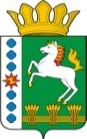 КОНТРОЛЬНО-СЧЕТНЫЙ ОРГАН ШАРЫПОВСКОГО РАЙОНАКрасноярского краяЗаключениена проект Решения Березовского  сельского Совета депутатов «О внесении изменений и дополнений в Решение Березовского  сельского Совета депутатов от 14.12.2018 № 41 «О бюджете поселения на 2019 год и плановый период 2020-2021 годов» (в ред. от 06.06.2019 № 14, от 06.11.2019 № 26)20 декабря 2019 год 									№ 178Настоящее экспертное заключение подготовлено Контрольно – счетным органом Шарыповского района на основании ст. 157 Бюджетного  кодекса Российской Федерации, ст. 9 Федерального закона от 07.02.2011 № 6-ФЗ «Об общих принципах организации и деятельности контрольно – счетных органов субъектов Российской Федерации и муниципальных образований», ст. 5 Решения Шарыповского районного Совета депутатов от 20.09.2012 № 31/289р «О внесении изменений и дополнений в Решение Шарыповского районного Совета депутатов от 21.06.2012 № 28/272р «О создании Контрольно – счетного органа Шарыповского района» (в ред. от 20.03.2014 № 46/536р, от 25.09.2014 № 51/573р, от 26.02.2015 № 56/671р) и в соответствии со стандартом организации деятельности Контрольно – счетного органа Шарыповского района СОД 2 «Организация, проведение и оформление результатов финансово – экономической экспертизы проектов Решений Шарыповского районного Совета депутатов и нормативно – правовых актов по бюджетно – финансовым вопросам и вопросам использования муниципального имущества и проектов муниципальных программ» утвержденного приказом Контрольно – счетного органа Шарыповского района от 16.12.2013 № 29, Соглашения от 15.01.2015 «О передаче Контрольно-счетному органу Шарыповского района полномочий Контрольно-счетного органа Березовского сельсовета по осуществлению внешнего муниципального финансового контроля».Представленный на экспертизу проект Решения Березовского  сельского Совета депутатов «О внесении изменений и дополнений в Решение Березовского  сельского Совета депутатов от 14.12.2018 № 41 «О бюджете поселения на 2019 год и плановый период 2020-2021 годов» (в ред. от 06.06.2019 № 14, от 06.11.2019 № 26) направлен в Контрольно – счетный орган Шарыповского района 16 декабря 2019 года. Разработчиком данного проекта Программы является администрация Березовского  сельсовета.Мероприятие проведено 20 декабря  2019 года.В ходе подготовки заключения Контрольно – счетным органом Шарыповского района были проанализированы следующие материалы:- проект Решения Березовского  сельского Совета депутатов «О внесении изменений и дополнений в Решение Березовского  сельского Совета депутатов от 14.12.2018 № 41 «О бюджете поселения на 2019 год и плановый период 2020-2021 годов»;            -  решение Березовского  сельского Совета депутатов от 14.12.2018 № 41 «О бюджете поселения на 2019 год и плановый период 2020-2021 годов» (в ред. от 06.06.2019 № 14, от 06.11.2019 № 26).Согласно статье 6 Решения Березовского  сельского Совета депутатов от 14.12.2018 № 41 «О бюджете поселения на 2019 год и плановый период 2020-2021 годов» администрация Березовского сельсовета вправе в ходе исполнения бюджета поселения вносить изменения в сводную бюджетную роспись бюджета поселения на 2019 год и плановый период 2020-2021 годов.При проведении экспертизы проекта Решения проведены:- оценка соответствия внесенного проекта Решения сведениям и документам, явившимся основанием его составления;- оценка соответствия текстовой части и структуры проекта Решения требованиям бюджетного законодательства Российской Федерации;- анализ предлагаемых изменений бюджетных ассигнований по доходам, расходам и источникам финансирования дефицита бюджета, оценка обоснованности таких изменений.В результате экспертизы проекта Решения и финансово – экономических обоснований предлагаемых к утверждению увеличений бюджетных ассигнований по расходам бюджета, подтверждающих потребность выделения дополнительных ассигнований в указанных в проекте Решения суммах по средствам бюджетов установлено:Представленным проектом Решения предлагается изменить основные характеристики бюджета поселения на 2019 год, внести изменения в текстовую часть и приложения к Решению о бюджете, изложив их в новой редакции в соответствии с представленным проектом Решения.Предлагаемые к утверждению изменения текстовой части Решения о бюджете поселения соответствуют бюджетному законодательству и законодательно установленным полномочиям органов местного самоуправления.Предлагаемые в проекте Решения изменения основных характеристик бюджета поселения представлены в таблице 1.Таблица 1(руб.)Прогнозируемый общий объем доходов бюджета поселения увеличился в сумме 182 699,00 руб. (1,15%), в том числе за счет налоговых и неналоговых поступлений в сумме 6 900,00 руб. и безвозмездных поступлений в сумме 175 799,00 руб.Общий объем расходов бюджета поселения увеличился в сумме 182 699,00 руб. (1,14%).Анализ изменения бюджетных ассигнований по расходам в 2019 годуТаблица 2(руб.)По подразделу 0102 «Функционирование высшего должностного лица субъекта РФ и органа местного самоуправления» увеличение бюджетных ассигнований в сумме 16 932,00 руб. (2,30%) в связи с досрочным прекращением полномочий главы Селину А.В. был выплачен расчет при увольнении, что привело к нехватке фонда оплаты труда для выплаты заработной платы. Увеличиваются расходы на выплату заработной платы главы муниципального образования. По подразделу 0104 «Функционирование Правительства РФ, высших органов исполнительной власти субъектов РФ, местных администраций» увеличение бюджетных ассигнований в сумме 60 268,00 руб. (0,94%), в том числе:- увеличение в сумме 60 200,00 руб. на региональные выплаты и выплаты, обеспечивающие уровень заработной платы работникам бюджетной сферы не ниже размера минимальной заработной платы (минимального размера оплаты труда);- увеличение  в сумме 17 000,00 руб. на повышение минимальных размеров окладов (должностных окладов), ставок заработной платы работников бюджетной сферы края, которым предоставляется региональная выплата, и выплату заработной платы отдельным категориям работников бюджетной сферы края в части, соответствующей размерам заработной платы, установленным для целей расчета региональной выплаты, в связи с повышением размеров их оплаты труда;- уменьшение в сумме 16 932,00 руб. в связи с перераспределением бюджетных ассигнований на подраздел 0102 «Функционирование высшего должностного лица субъекта РФ и органа местного самоуправления». По подразделу 0113 «Другие общегосударственные вопросы» увеличение бюджетных ассигнований в сумме 16 000,00 руб. (28,76%), в том числе:- в сумме 4 000,00 руб. на проведение рыночной оценки муниципального имущества (частично за счет увеличения доходной части бюджета);- в сумме 12 000,00 руб. на изготовление технической документации объектов недвижимости, постановке их на кадастровый учет, в том числе автодорог общего пользования местного значения.По подразделу 0502 «Коммунальное хозяйство» увеличение бюджетных ассигнований в сумме 98 599,00 руб. (5,28%), в том числе:- увеличение в сумме 68 541,00 руб. на текущий ремонт ворот в котельной с. Березовское, ул. Советская, 61/1;- увеличение в сумме 30 058,00 руб. на замену переливных труб на водонапорных башнях в д. Горбы, д. Гудково, с. Березовское.По подразделу 0503 «Благоустройство» уменьшение бюджетных ассигнований в сумме 9 100,00 руб. (0,44%), в том числе:- увеличение в сумме 6 900,00 руб. на приобретение ламп уличного освещения;- уменьшение в сумме 15 000,00 руб. в связи с перераспределением бюджетных средств на расходы по другим подразделам.  Вносятся изменения в п. 2 статьи 13 «Муниципальный долг Березовского сельсовета: «Установить предельный объем муниципального долга Березовского сельсовета в сумме:3 233 730,00 руб. на 2019 год» Приложения 4, 5, 6, 8, 11 к Решению излагаются в новой редакции согласно приложениям 1-5 к проекту Решения.Разработчиками данного проекта Решения соблюдены все нормы и правила по юридическо – техническому оформлению нормативно – правовых актов Березовского сельсовета.           На основании выше изложенного Контрольно – счетный орган  Шарыповского района предлагает администрации Березовского сельсовета   принять проект Решения Березовского сельского Совета депутатов «О внесении изменений и дополнений в Решение Березовского сельского Совета депутатов от 14.12.2018 № 41 «О бюджете поселения на 2019 год и плановый период 2020-2021  годов» (в ред. от 06.06.2019 № 14, от 06.11.2019 № 26).Председатель 	Контрольно – счетного органа						Г.В. СавчукАудиторКонтрольно – счетного органа						И.В. Шмидтнаименование показателяосновные характеристики бюджета на 2019 годосновные характеристики бюджета на 2019 годосновные характеристики бюджета на 2019 годосновные характеристики бюджета на 2019 годнаименование показателядействующее Решение о бюджетеРешение о бюджете с учетом предлагаемых измененийизменение% измененияпрогнозируемый общий объем доходов бюджета поселения 15 950 637,3516 133 336,35+ 182 699,00101,15общий объем расходов бюджета поселения16 043 217,9716 225 916,97+ 182 699,00101,14Дефицит бюджета поселения92 580,6292 580,620,000,00Источники внутреннего финансирования92 580,6292 580,620,000,00наименование показателя бюджетной классификацииРаздел, подразделпредыдущая редакция предлагаемая редакция отклонение% отк.12345 (4-3)6Общегосударственные вопросы01007 236 010,977 329 210,9793 200,00101,29функционирование высшего должностного лица субъекта РФ и органа местного самоуправления0102737 041,00753 973,0016 932,00102,30функционирование Правительства РФ, высших органов исполнительной власти субъектов РФ, местных администраций01046 433 329,976 493 597,9760 268,00100,94резервные фонды011110 000,0010 000,000,00100,00другие общегосударственные вопросы011355 640,0071 640,0016 000,00128,76Национальная оборона0200343 900,00343 900,000,00100,00мобилизационная и вневойсковая подготовка0203343 900,00343 900,000,00100,00Национальная безопасность и правоохранительная деятельность0300109 000,00109 000,000,00100,00обеспечение пожарной безопасности0310108 500,00108 500,000,00100,00другие вопросы в области национальной безопасности и правоохранительной деятельности0314500,00500,000,00100,00Национальная экономика04001 766 070,401 766 070,400,00100,00водное хозяйство040613 920,0013 920,000,00100,00дорожное хозяйство04091 742 150,401 742 150,400,00100,00другие вопросы в области национальной экономики041210 000,0010 000,000,00100,00Жилищно - коммунальное хозяйство05003 942 836,654 032 335,6589 499,00102,27коммунальное хозяйство05021 865 750,151 964 349,1598 599,00105,28благоустройство05032 077 086,502 067 986,50-9 100,0099,56Культура, кинематография08002 619 000,002 619 000,000,00100,00культура08012 619 000,002 619 000,000,00100,00Социальная политика100026 400,0026 400,000,00100,00пенсионное обеспечение100126 400,0026 400,000,00100,00ВСЕГО РАСХОДЫ16 043 217,9716 225 916,97182 699,00101,14